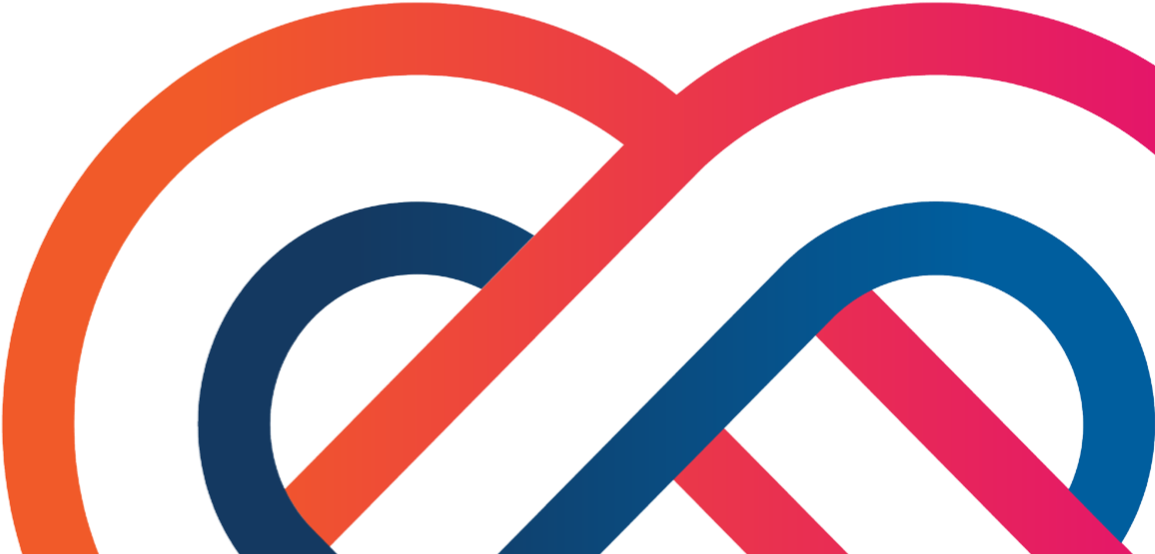 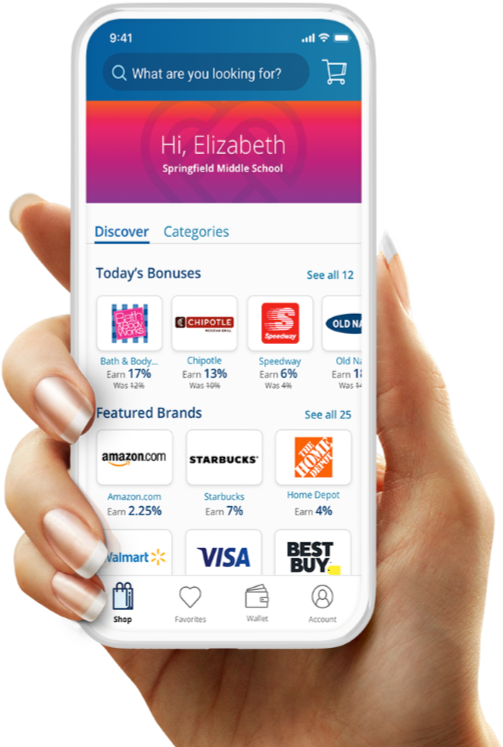 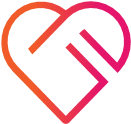 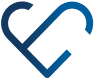 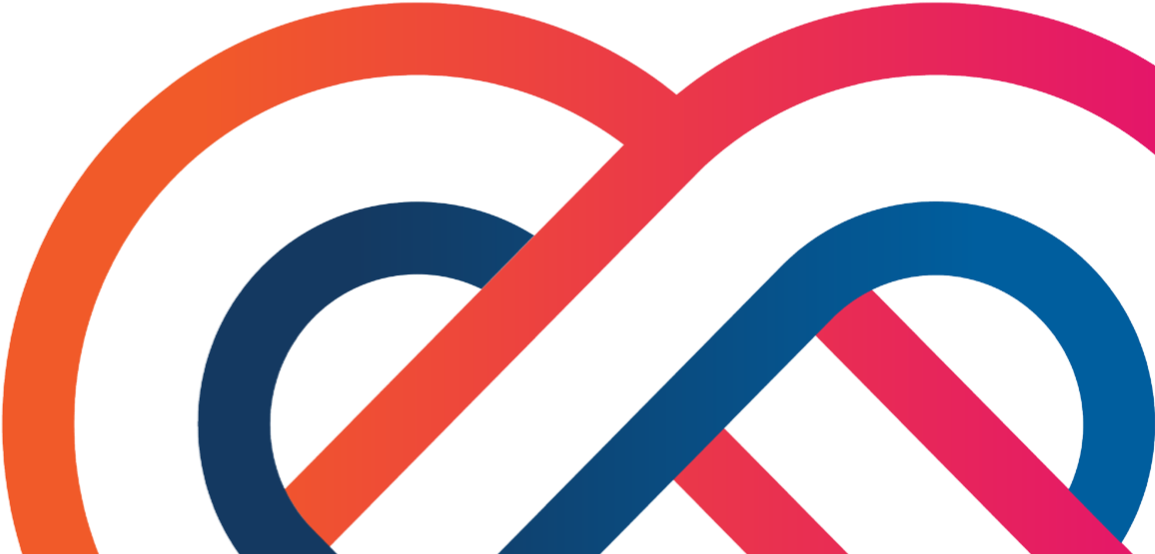 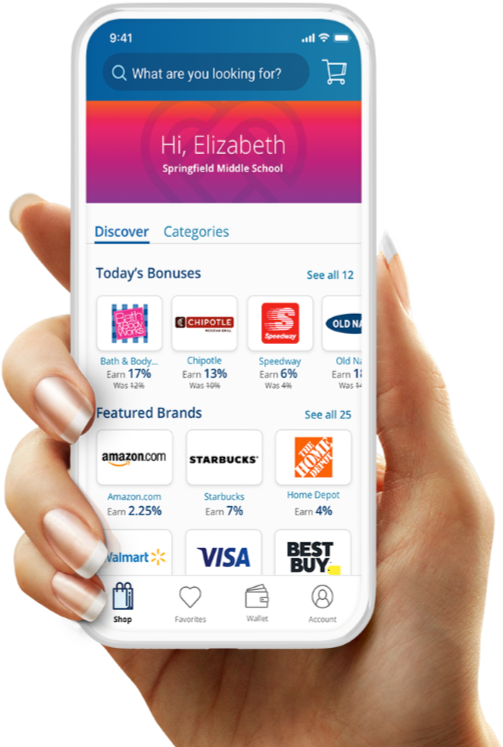 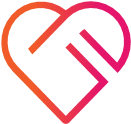 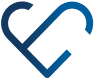 The new RaiseRight™ mobile app makes fundraising easierShop gift cards from more than 750 top brands—right from your phone. Whether you’re at home or at the store. Get started with on-the-go fundraising that creates opportunities for the people that matter most to you. Narrow your search with categories that fit your everyday shopping needs.Discover new earning opportunities every day!Easily browse brands offering bonus earnings!Add brands you love to your Favorites for faster shopping.Manage your gift cards in one place:  your Wallet.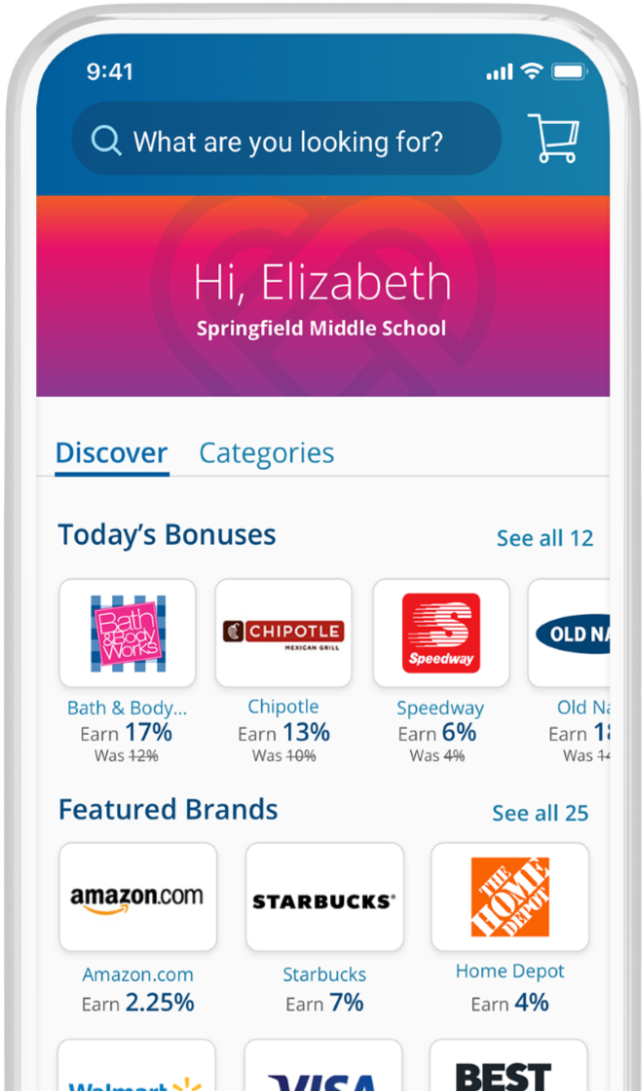 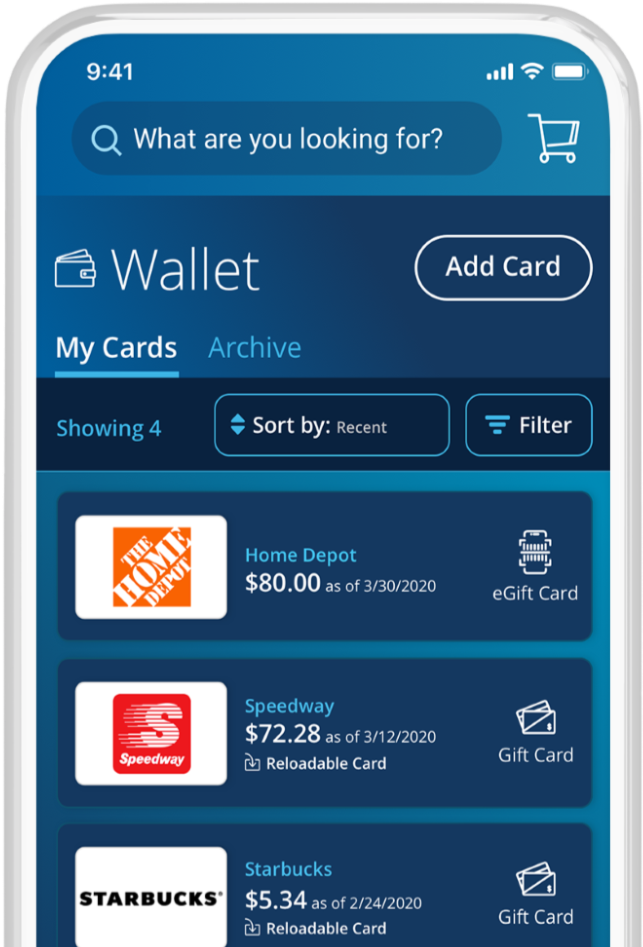 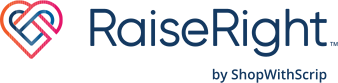           St. John’s United Church of Christ, SchwarzwaldEnrollment Code:8A5B37A67L23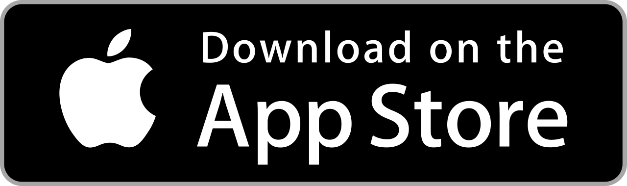 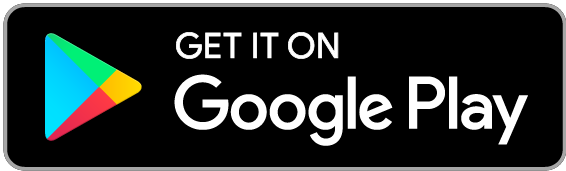 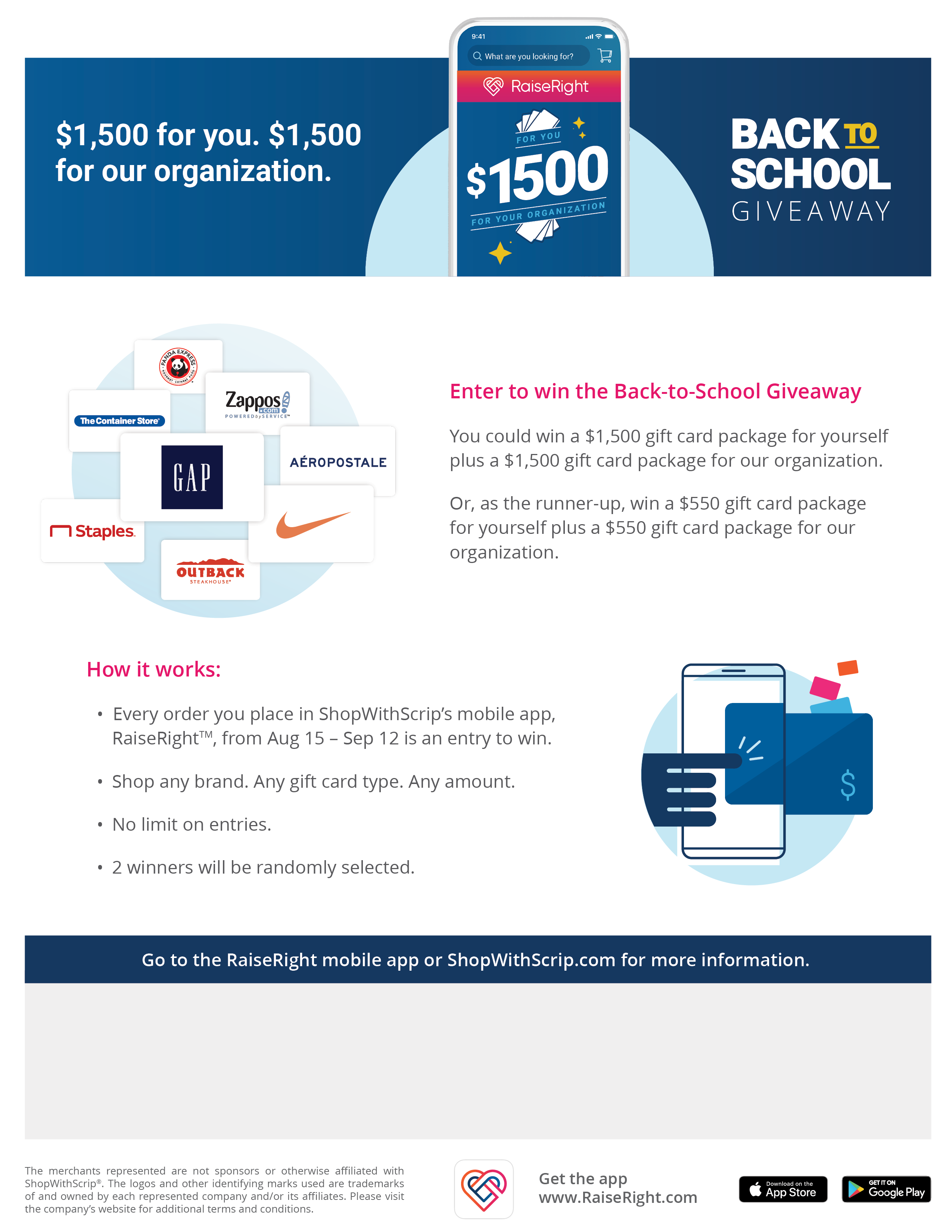 